Ore City Independent School District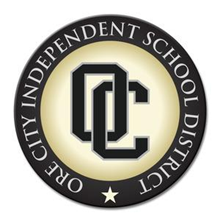 100 Rebel Rd., Ore City, Texas  75683School Health Advisory Council AgendaFebruary 6, 2020, 4:00pmWelcome/Agenda HandoutMinutes of Previous Meeting 12-5-19 HandoutReport: Jr/Sr Meningitis Shot Clinic, Pennies for Patients, StuCo HappeningsBe the Match Donor DriveUpcoming Events: STUCO Blood Drives (2-10-20 and 4-21-20), Staff B12 Clinics (2-14-20, 3-17-20), Staff Blood Screenings (2-14-20), HB 684 Seizure Protocol training, Biggest Loser 2020 (January 13 – March 6) Questions, Concerns, CommentsNext Meeting: Thursday, April 9, 2020 at 4:00pm in the Board RoomSHAC MEETING SIGN-IN SHEETThursday, February 6, 2020____________________________________________________________________________________________________________________________________________________________________________________________________________________________________________________________________________________________________________________________________________________________________________________________________________________________________________________________________________________________________________________________________________________________________________________________________________________________________